هوالعلیم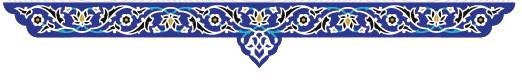 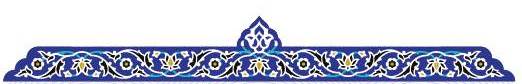 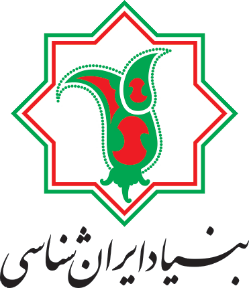 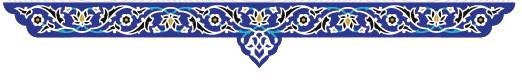 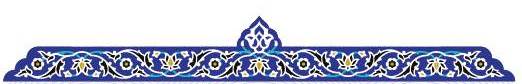 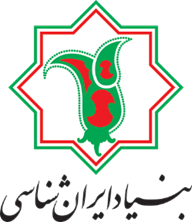  طرحنامة تفصیلی پژوهش‏‏ ویژة پژوهشگرانتکمیل اين کاربرگ تعهدی برای بنیاد ایران‌شناسی ایجاد نمی‌کند اما بنیاد خود را موظف به حفظ حقوق معنوي آن مي‌داند.معاونت پژوهشی – مرداد 1402خلاصة اطلاعات طرح پژوهشینوع طرح		بنیادی	کاربردی	توسعهای	کتاب	تصنیفی	منبع درسی	متن درسی	خروجی اثر	مقالة علمی ـ پژوهشی	1 عنوان 	2عنوان 	3 عنوان و بیشتر	گزارش پژوهش	1 عنوان 	2عنوان برآورد مدت اجرای طرح: ............. ماهبرآورد هزینة اجرای طرح: ............. تومانحجم کمی گزارش نهایی پژوهش: ......... صفحة 300 کلمه‌ایمشخصات مجری طرحسوابق تحصيلیپژوهشهای انجام‌شده توسط مجری اطلاعات مربوط به نتایج نتایج قابل‌انتظار نتایج طرح پاسخگوی کدام‌یک از اولویت‌های پژوهشی بنیاد است؟چنانچه فعلاً کاربردی برای طرح پیشبینی نمیشود، کاربرد آن در آینده چه خواهد بود؟چه نهاد یا سازمانی میتواند در اجرای پژوهش مشارکت کند؟چه مؤسساتی (دولتی یا غیردولتی) میتوانند از نتایج طرح استفاده کنند؟مشخصات موضوع معرفی اجمالی مسئله (ابعاد موضوع)ضرورت موضوعاهداف اهمیت (ارزش بالقوة یافتهها ازلحاظ نظری، عملی یا هردو)پرسشهای پژوهش فرضیههای پژوهش (پاسخ علمی و خردمندانه به پرسشهای پژوهش)پیشینة پژوهش (بیان موضوع پژوهش، پرسش پژوهش، روش پژوهش. نتایج به‌دست‌آمده در بیان هریک از پژوهش‌های پیشین الزامی است)تفاوت این پژوهش با پژوهش‌های پیشین (تمایز نتایج پژوهش‌های پیشین با نتایج مورد انتظار از پژوهش پیش رو) ‏  نقاط تمرکز پژوهش (موضوعي، مکاني، زماني)چارچوب نظری یا مفاهیم نظری  ‏متغيرها يا مفاهيم اساسي پژوهش و تعريف عملياتي آنها‏روش‌شناسی (شرح دقیق روشها و فنون اجرایی برای اجرای پژوهش)روش پژوهش شیوه‌های جمعآوری دادهها و اطلاعاتجامعة آماری یا نمونة تحقیق (‏این پژوهش با بررسی یا مطالعه یا مشاهدة چه اسناد، مدارک، افراد یا اشیائی اجرا می‌شود؟)   نمونه‌گیریروش توصیف داده‌ها (آمار توصیفی)   روش تحلیل دادهها (آمار استنباطی)   روش استنباط و استخراج نتایجروش اعتبارسنجی و روایی نتایجسازمان‌دهی پژوهش (فهرست اولیة فصل‌‌ها)منابع (فارسی و غیرفارسی)کتابها: نام خانوادگی، نام (سال نشر). عنوان کتاب]درصورت ترجمه بودن: نام و نام خانوادگی مترجم[، محل نشر: ناشرمقاله‌ها: نام خانوادگی، نام (سال نشر). «عنوان مقاله»، عنوان مجله، رتبۀ علمی مجله، شمارۀ مجله، شماره صفحه‌های مقاله.هزینه‌ها زمان‌بندي اجرامراحل،‌ زمان‌بندي اجراي پیشرفت طرح و ارسال گزارش به ناظر تکمیل توسط گروهعنوان طرحفارسیتکمیل توسط گروهعنوان طرحانگلیسیتکمیل توسط گروهموضوعموضوعتکمیل توسط گروهمجریمجریتکمیل توسط گروهتاریخ ارائة طرحنامهتاریخ ارائة طرحنامهتکمیل توسط گروهویرایشویرایشاول 	دوم	سوم	چهارمتکمیل توسط گروهگروه پژوهشیگروه پژوهشیتکمیل توسط گروهمحور پژوهشی ‏(براساس برنامة پژوهشی بنیاد): ‏محور پژوهشی ‏(براساس برنامة پژوهشی بنیاد): ‏تکمیل‏ ‏توسط مجریخلاصة طرح و واژه‌های کلیدیتکمیل‏ ‏توسط مجرینام و نام خانوادگیمرتبة علمیمربی استادیار دانشیار استاد  نوع استخدامرسمی پیمانی قراردادی سایر:پایة استخدامیکد ملینشانی محل کارتلفن محل کارتلفن همراهنشانی پست الکترونیکی@@ردیفمدرك تحصيليرشتۀ تحصيليدانشگاه محل تحصيلكشورسال دریافت مدرک1کارشناسی2کارشناسی ارشد3دکتریردیفعنوانسال اجراسازمان کارفرماوضعیت اجراوضعیت اجراوضعیت اجرابروندادبروندادناشر کتاب/ نام و شماره نشریهردیفعنوانسال اجراسازمان کارفرمادر دست انجامخاتمه‌یافتهمنتشر‌شدهکتابمقالهناشر کتاب/ نام و شماره نشریهتألیف کتاب آموزشی برای درس‌های ایران‌شناسی تهیة گزارش تحقیقی سیاستی یا فرهنگی برای کمک به دانش ایران‌شناسی فراهم آوردن دانش فنی کاربردی برای کمک به مطالعات ایران‌شناسانهتدوین طرح جامعتهیة سند راهبردی‏    ‏سایر  (توضیح داده شود)                      الف) پرسش اصلیب) پرسشهای فرعی       ] توصیفی                            تحلیلی  [                       ] کمی                              کیفی  [کتابخانه‌ای                           مشاهده                           مصاحبه                         پرسشنامه  سایر:  تمام‌شماری می‌شود                 انجام نمی‌‌شود                           انجام می‌شود                    نمونه‌گیری به روش ............................................... با حجم یا تعداد نمونه‌............................ انجام می‌شود.نیروی انسانینوع مسئوليتتعداد افرادکل ساعات کار براي طرححق‌الزحمة هر ساعت        (طبق تعرفه)به تومانجمع هزينه‌های نیروی انسانی:جمع هزينه‌های نیروی انسانی:جمع هزينه‌های نیروی انسانی:جمع هزينه‌های نیروی انسانی:هزينه‌هاي ديگر:هزينه‌هاي ديگر:هزينه‌هاي ديگر:هزينه‌هاي ديگر:هزينه‌هاي ديگر:جمع هزينه‌هاي ديگر:جمع هزينه‌هاي ديگر:جمع هزينه‌هاي ديگر:جمع هزينه‌هاي ديگر:جمع کل هزينه‌ها:جمع کل هزينه‌ها:جمع کل هزينه‌ها:جمع کل هزينه‌ها:نام فعاليتماه  1ماه 2ماه 3ماه 4ماه 5ماه 6ماه 7ماه 8ماه 9ماه 10ماه 11ماه 12ماه 13ماه 14ماه 15ماه 16ماه 17ماه 18رديفعنوان مرحلهعنوان مرحلهگزارش‌های مرحله‌ای پيش‌بيني زمان و درصد پيشرفت كارپيش‌بيني زمان و درصد پيشرفت كارپيش‌بيني زمان و درصد پيشرفت كارملاحظاترديفعنوان مرحلهعنوان مرحلهگزارش‌های مرحله‌ای تاریخ شروعتاریخ ‏خاتمهدرصد پيشرفت اجرای طرحملاحظات1صفرصفرتدوین طرحنامه و تصویب آن02تعیین زمان ارائة گزارش‌هاي مراحل اجرا طبق نظر مجري(80 درصد پيشرفت طرح)اول (گزارش بررسی پیشینه و شناسایی منابعجمع‌آوری ادبیات نظری پژوهشجمع‌آوری اطلاعات و داده‌ها)50 درصد 3تعیین زمان ارائة گزارش‌هاي مراحل اجرا طبق نظر مجري(80 درصد پيشرفت طرح)دوم (گزارش تحلیل داده‌ها و اطلاعاتاستخراج نتایج و جمع‌بندی)80 درصد 4نهايينهاييگزارش نهایی (اعتبارسنجی و روایی یافته‌‌هاتنظیم گزارش نهایی)100